アルコール依存症とは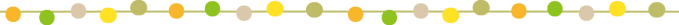 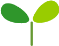 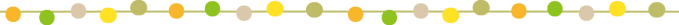 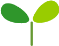 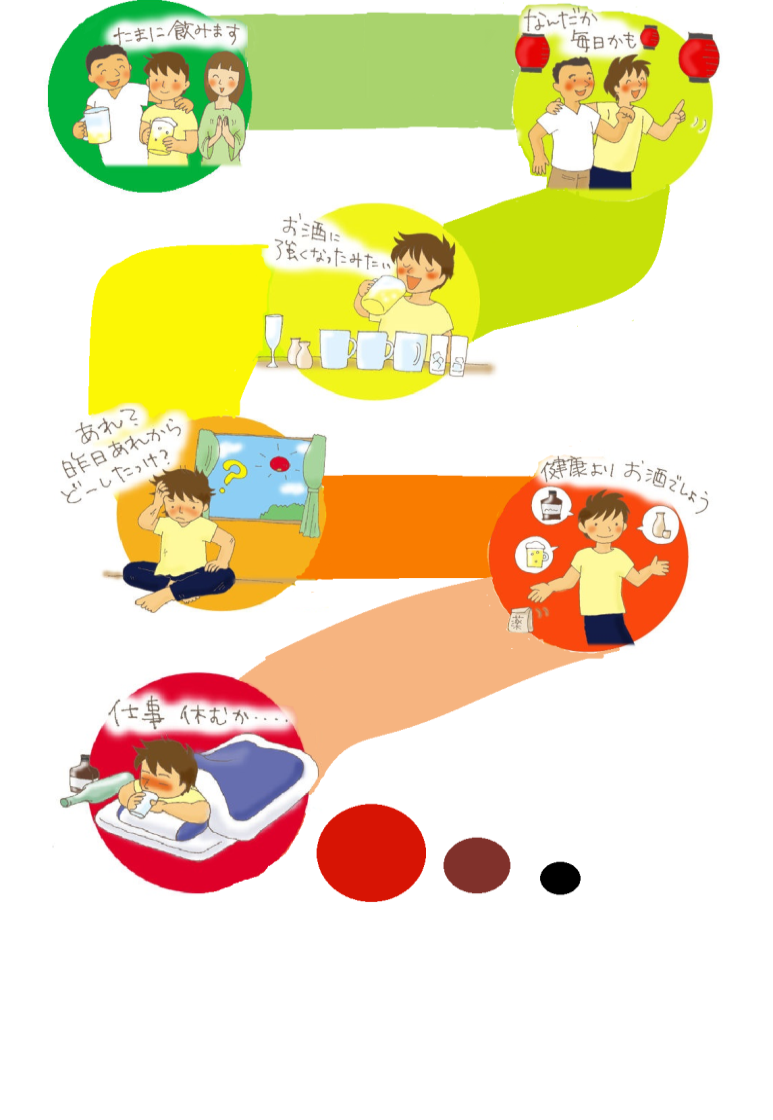 　アルコール依存症とは、飲酒を繰り返すことによって、飲酒のコントロールができなくなる病気です。大切にしていた家族、仕事、趣味などよりも飲酒を優先することで、自分や家族の生活に悪影響を及ぼす可能性があります。不適切な飲酒による影響アルコール依存症への平均的なプロセスアルコール依存症からの回復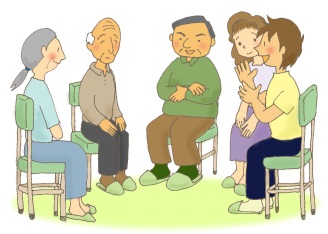 家族や周囲の人へ依存症は本人を苦しめるだけでなく、周囲の人々を巻き込みます。特に一番身近である家族への影響は大きく、慢性的なストレス状態におかれることもあります。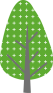 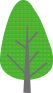 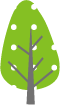 アルコールについて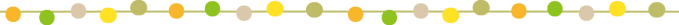 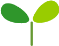 こんなことはありませんか？大阪府こころの健康総合センター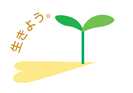 〒558-0056　大阪市住吉区万代東3-1-46TEL：06-6691-2811㈹　FAX：06-6691-2814ＨＰ：http://kokoro-osaka.jp/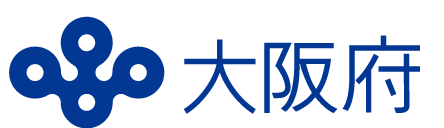 アルコールの問題で 困っている人のために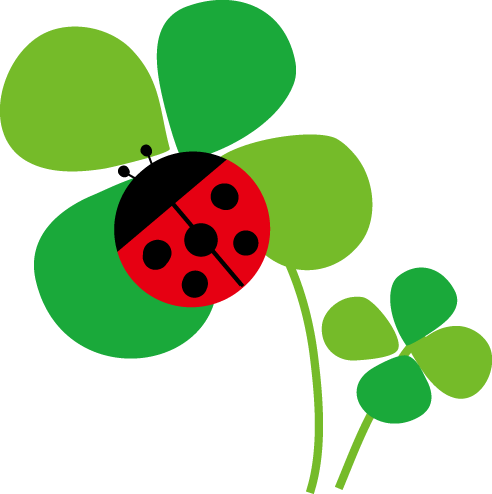 　　大阪府こころの健康総合センター